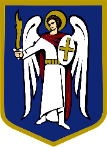 ДЕПУТАТКИЇВСЬКОЇ МІСЬКОЇ РАДИ IX СКЛИКАННЯ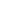 «01» липня 2021р.                                                                                  № 08/279/9/251-104Голові Голосіївської  районної в місті Києві державної адміністрації Сергію САДОВОМУДиректору КП «СУППР»Анатолію БОЙКУГенеральному директору             КО «Київзеленбуд»  Олексію КОРОЛЮВ.о. начальника КП «Київжитлоспецексплуатація»Дмитру ВЕТОХІДЕПУТАТСЬКЕ ЗВЕРНЕННЯЩодо вжиття комплексу необхідних організаційно-правових заходів спрямованих на проведення виїзної наради (комісійного обстеження) з приводу можливості проведення капітального ремонту скверу на вул. Писаржевського, 8, 8-А та вул. Іртишській, 20 у Голосіївському районі м. Києва з врахуванням особливостей інженерно-геологічних та геоморфологічних умов зсувонебезпечної території з боку вул. Академіка ПисаржевськогоШановний Сергію Миколайовичу!Шановний Анатолію Григоровичу!Шановний Олексію Валентиновичу!Шановний Дмитре Дмитровичу!       	 До мене, як до депутата Київради, з численними зверненнями звертаються мешканці, які проживають у буд. №20 по вул. Іртишській, з проханням встановити всі фактичні обставини пов’язані з процесом проведення капітального ремонту скверу на вул. Писаржевського, 8, 8-А та вул. Іртишській, 20 у Голосіївському районі м. Києва. Зокрема, мешканці в цілому підтримують ініціативу проведення капітального ремонту означеного скверу, але враховуючи всі обставини та відомості викладені в листі КП «СУППР» (прикріплений в додатку до даного звернення) стосовно того, що згадана ділянка є зсувонебезпечною, а також того, що капітальні роботи скверу, кваліфікуються як такі, що спрямовані на покращення стану благоустрою та підвищення експлуатаційної придатності земельної ділянки, то з метою захисту законних прав і інтересів територіальної громади міста Києва, шляхом колективного комісійного обстеження, необхідно встановити, чи не створиться загроза зсуву схилу внаслідок проведення капітального ремонту скверу.  	Враховуючи викладене та керуючись ч. 4 ст. 12, ст. ст. 13, 14, 15 Закону України «Про статус депутатів місцевих рад» та ст. 20 Регламенту Київради, прошу:вжити комплекс необхідних організаційно-правових заходів спрямованих на проведення виїзної наради з приводу можливості проведення капітального ремонту скверу на вул. Писаржевського, 8, 8-А та вул. Іртишській, 20 у Голосіївському районі м. Києва з врахуванням особливостей інженерно-геологічних та геоморфологічних умов зсувонебезпечної території з боку вул. Академіка Писаржевського;встановити, чи не створиться загроза зсуву схилу внаслідок проведення капітального ремонту скверу;надати належним чином оформлений експертний висновок щодо можливості проведення капітального ремонту  скверу на вул. Писаржевського, 8, 8-А та вул. Іртишській, 20 у Голосіївському районі м. Києва без створення загрози зсуву схилу.        Про результати розгляду депутатського звернення прошу інформувати мене (адреса для листування: 03028, м. Київ, вул. Велика Китаївська, 83) у встановлений законодавством України термін.	Додаток: копія листу КП «СУППР» на 2 арк.З повагою депутат Київської міської ради                               			Ольга ЧАЙКАКухарський М.А.221-64-45